GUIA DE LA CLASE Nº4 MATEMÁTICA ELECTIVOIVº MEDIONombre_______________________________________ Curso:_______ Fecha: _______Recuerda resolver el Test n°6 del Libro PSUEjercicios:Si en el gráfico de la figura 10, el  DEF es el homotético del  ABC con centro de homotecia el punto (4, 1), ¿cuál es la razón de homotecia?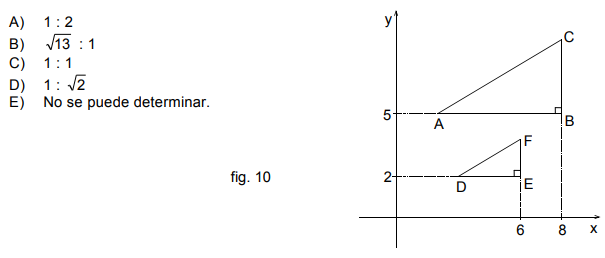 ¿Cuál(es) de los siguientes conjuntos de condiciones, por separado, permite(n) determinar que un triángulo PQR es semejante a otro triángulo TUV?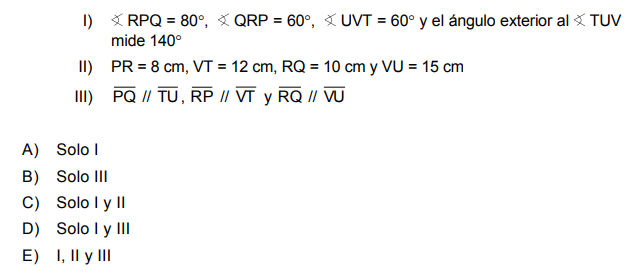 Si dos polígonos son semejantes, ¿cuál de las siguientes afirmaciones es siempre verdadera?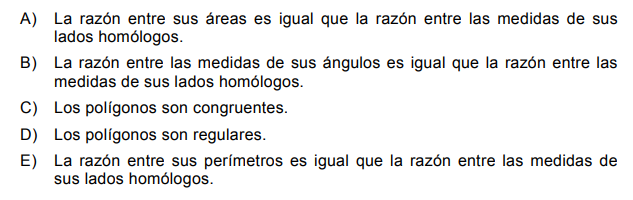 Al cuadrado EBFG de la figura adjunta, se le aplica una homotecia de modo que los vértices de la figura resultante no están en el exterior del rectángulo ABCD. Si E pertenece al segmento AB, F pertenece al segmento BC y la figura resultante de la homotecia posee la mayor área bajo estas condiciones, ¿cuál de las siguientes opciones puede representar el centro y la razón de homotecia, respectivamente?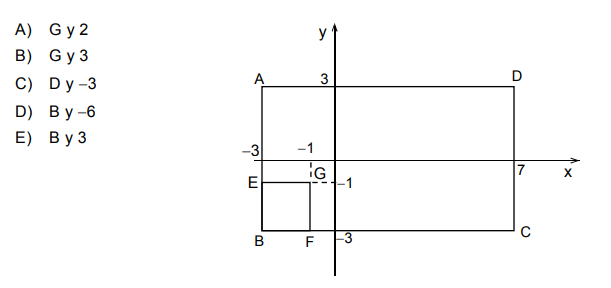 